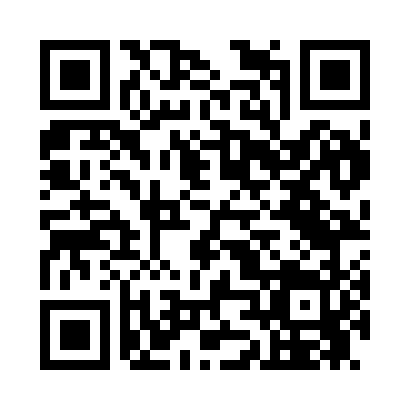 Prayer times for North McAlester, Oklahoma, USAMon 1 Jul 2024 - Wed 31 Jul 2024High Latitude Method: Angle Based RulePrayer Calculation Method: Islamic Society of North AmericaAsar Calculation Method: ShafiPrayer times provided by https://www.salahtimes.comDateDayFajrSunriseDhuhrAsrMaghribIsha1Mon4:486:131:275:148:4110:062Tue4:486:141:275:158:4110:063Wed4:496:141:275:158:4110:064Thu4:496:151:285:158:4010:065Fri4:506:151:285:158:4010:056Sat4:516:161:285:158:4010:057Sun4:516:161:285:158:4010:048Mon4:526:171:285:168:4010:049Tue4:536:171:285:168:3910:0410Wed4:546:181:295:168:3910:0311Thu4:556:181:295:168:3910:0212Fri4:556:191:295:168:3810:0213Sat4:566:201:295:168:3810:0114Sun4:576:201:295:168:3710:0115Mon4:586:211:295:168:3710:0016Tue4:596:221:295:168:379:5917Wed5:006:221:295:168:369:5918Thu5:016:231:295:168:359:5819Fri5:016:241:295:168:359:5720Sat5:026:241:295:168:349:5621Sun5:036:251:305:168:349:5522Mon5:046:261:305:168:339:5423Tue5:056:261:305:168:329:5324Wed5:066:271:305:168:329:5225Thu5:076:281:305:168:319:5226Fri5:086:291:305:168:309:5127Sat5:096:291:305:168:299:4928Sun5:106:301:305:168:299:4829Mon5:116:311:305:158:289:4730Tue5:126:321:295:158:279:4631Wed5:136:321:295:158:269:45